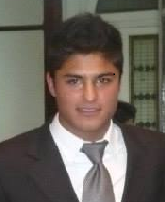 Datos Personales Apellidos: Torre Daniele.Nombres: Gonzalo Gabriel.DNI: 35.258.953	Fecha de Nacimiento: 02 de febrero de 1990Edad: 25 años.Lugar de Nacimiento: Córdoba Capital.Nacionalidad: Argentino.Dirección: República de Chile 362.Localidad: Río Primero. (Córdoba)Teléfono: (03574) – 420883.Teléfono móvil: (03574) -15418729.E-Mail: gonzalo_0043@hotmail.com	Gmail: crgonzalotorre@gmail.comPresentación Me considero una persona responsable, honesta, emprendedora y Capaz de realizar tareas de lo relacionado con la profesión adquirida.Formación y EstudiosPrimario: CompletoSecundario (2001-2007): Completo - IPEM 164 ATALIVA HERRERA.Título: Bachiller orientado en Economía y Gestión de las Organizaciones con especialidad en Gestión Administrativa. (2008) Primer año en Ciencias Económicas UNC.Terciario (2009-2011): Completo -IES SIGLO 21.Título: Analista en Gestión Contable y Financiera.Universitario (2012-2013): Completo- UNIVERSIDAD DEL CONGRESO. Título: Contador Público.Tesis:” transferencia de fondo de comercio”Experiencia laboral Empresa: EDICIONES AMERICANAS S.A.Fecha: Junio de 2008 – Noviembre de 2010 Puesto: AdministrativoTareas realizadas:Cobranzas y atención al cliente.Confección de documentos (Recibos, facturas, etc.).Elaboración resumen mensual de estado de cuenta de los clientes.Empresa: TOSCANO JOSÉ OMAR.Fecha: Junio 2011 – Mayo 2012. Puesto: Administrativo.Tareas realizadas:Recepción de documentación de los clientes.Carga de facturas de compras y ventas en el sistema.Liquidación de IVA, Ingresos brutos, Sifere, Sicore, Monotributo, Regímenes de información, trámites impositivos.Acreditación de sueldos por transferencia electrónica.Emisión de cheques.Conciliaciones bancarias.Elaboración de asientos contables.Confección de estados contables.Formación de carpetas para la posterior presentación en los bancos.Referencia: Estudio Contable Toscano. (03574) – 420154/420705.Empresa: CORRALÓN DEL SURFecha: Junio 2012 a Julio 2014.Puesto: Administrativo.Tareas realizadas:Atención al  cliente.Recepción de pedidos y facturación.Emisión de cheques.Conciliaciones de proveedores y pagos a los mismos.Referencia: Ángel Gabriel Torre. (03574) – 420883/15403493Informática:-Word, Excel, Outlook, Power Point, Access-Internet,-Sistema Integrado de Aplicaciones S.I.Ap. -Otros de Contabilidad.IdiomasInglés  Escrito: Intermedio.  Oral: IntermedioOtros datos de interésCarnet de conducir B1 